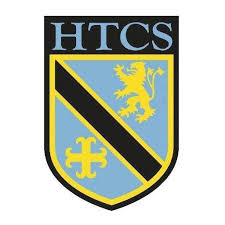          Mathematics Faculty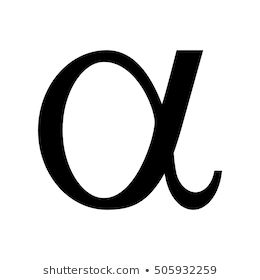                  Unit 5 Overview     Fractions, Decimals and PercentagesTopicKey IdeasProgressProgressProgressTopicKey IdeasRAGFractions, Decimals and PercentagesI can change between recurring decimals and fractionsFractions, Decimals and PercentagesI can calculate percentage changeFractions, Decimals and PercentagesI can calculate simple and compound interestFractions, Decimals and PercentagesI can calculate repeated percentage changeFractions, Decimals and PercentagesI can calculate reverse percentagesLessonLearning FocusAssessmentKey Words1Recognising which fractions give recurring decimals.  Converting fractions into recurring decimals. Formative assessment strategies e.g. MWBs, whole class questioning, Diagnostic questions, SLOP time with self-assessment, Live Marking etc.Assessment is also supported with our use of ILOs which alternate between Basic Skills Checks one week and then a more individual ILO the following set through Mathswatch and Corbettmaths (see learning focus).Finally every unit is assessed half termly as part of our Assessment Calendar in mathematics fraction, decimal, recurring, divide, denominator, prime factor, convert2Converting recurring decimals to fractions (CM clip 96)Formative assessment strategies e.g. MWBs, whole class questioning, Diagnostic questions, SLOP time with self-assessment, Live Marking etc.Assessment is also supported with our use of ILOs which alternate between Basic Skills Checks one week and then a more individual ILO the following set through Mathswatch and Corbettmaths (see learning focus).Finally every unit is assessed half termly as part of our Assessment Calendar in mathematics fraction, decimal, recurring, convert, equation3Calculating percentage change (CM clip 233)Formative assessment strategies e.g. MWBs, whole class questioning, Diagnostic questions, SLOP time with self-assessment, Live Marking etc.Assessment is also supported with our use of ILOs which alternate between Basic Skills Checks one week and then a more individual ILO the following set through Mathswatch and Corbettmaths (see learning focus).Finally every unit is assessed half termly as part of our Assessment Calendar in mathematics percentage, original, profit, loss, change, multiply, divide4Calculating percentage increases and decreases using the multiplier method (MW clips R9b and CM clip 236)Formative assessment strategies e.g. MWBs, whole class questioning, Diagnostic questions, SLOP time with self-assessment, Live Marking etc.Assessment is also supported with our use of ILOs which alternate between Basic Skills Checks one week and then a more individual ILO the following set through Mathswatch and Corbettmaths (see learning focus).Finally every unit is assessed half termly as part of our Assessment Calendar in mathematics percentage, per cent, multiplier, increase, decrease5Calculating simple and compound interest (MW clips R7 and CM clip 236)Formative assessment strategies e.g. MWBs, whole class questioning, Diagnostic questions, SLOP time with self-assessment, Live Marking etc.Assessment is also supported with our use of ILOs which alternate between Basic Skills Checks one week and then a more individual ILO the following set through Mathswatch and Corbettmaths (see learning focus).Finally every unit is assessed half termly as part of our Assessment Calendar in mathematics percentage, per cent, multiplier, increase, decrease, simple interest, compound interest6Solving repeated percentage change problems and exploring exponential growth and decay (CM clip 236)Formative assessment strategies e.g. MWBs, whole class questioning, Diagnostic questions, SLOP time with self-assessment, Live Marking etc.Assessment is also supported with our use of ILOs which alternate between Basic Skills Checks one week and then a more individual ILO the following set through Mathswatch and Corbettmaths (see learning focus).Finally every unit is assessed half termly as part of our Assessment Calendar in mathematics percentage, per cent, multiplier, increase, decrease, exponential, growth, decay7Calculating reverse percentages (MW clip R12 and CM clip 240)Formative assessment strategies e.g. MWBs, whole class questioning, Diagnostic questions, SLOP time with self-assessment, Live Marking etc.Assessment is also supported with our use of ILOs which alternate between Basic Skills Checks one week and then a more individual ILO the following set through Mathswatch and Corbettmaths (see learning focus).Finally every unit is assessed half termly as part of our Assessment Calendar in mathematics percentage, per cent, divide, reverse, original